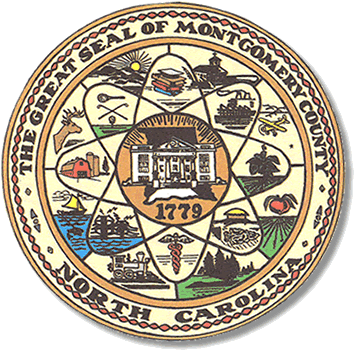            Karen Blair, ChairpersonJohn Adams, Vice ChairDebbie Burris, Secretary								                                                   Dree Wynkoop, Member						              			          Tasha Medley, MemberBOARD MEETING MINUTESNovember 7, 2022       5:00 p.m.The Montgomery County Board of Elections (BOE) met Tuesday, Nov 7, 2022 at 5:00 p.m. at the BOE Office at 327 Main St in Troy, NC.  Present were: Dree Wynkoop,      Debbie Burris, Karen Blair, Tasha Medley and John Adams.  Also present was the Director of Elections, Rhonda Johnson and Deputy Director Kim Batten.   Karen Blair called the meeting to order at 5:02 p.m.Dree Wynkoop motioned to approve the agenda with a second from Tasha Medley.  All were in favor.The minutes from November 1th were approved with a motion from Dree Wynkoop, and a second from Tasha Medley.Old Business NoneThere were no public comments. New BusinessAbsentee Ballots – There were a total of 49 civilian and 3 military Absentee Ballots.  There were 49 civilian ballots approved and 3 military ballots approved. Dree Wynkoop motioned to approve the ballots with a second from John Adams.  All were in favor.John Adam noted as of today 160 total absentees have been approved.  With no further business at hand, and no other comments Debbie Burris moved to adjourn the meeting with a second from Tasha Medley.  All were in favor and the meeting was adjourned at 5:47 p.m.  ________________________________________   CHAIR________________________________________   VICE CHAIR________________________________________   MEMBER________________________________________   MEMBER________________________________________   MEMBERMontgomery County Board of Elections